                                                                      1.1.3. – Management d’opération, Conduite d’opération – 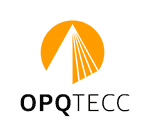 Contrôle du projetObjectif des missions Le maître de l’ouvrage peut recourir à l’intervention d’un prestataire pour une assistance au contrôle du projet Les qualifications ou certifications OPQTECC recouvrent l’ensemble des 2 domaines :A : Contrôle des coûts et du calendrier B : Contrôle de la qualité La mention OPQTECC « Pratique du droit à titre accessoire » n’est pas requise.Capacités du postulant à la qualification /certification OPQTECC et livrables correspondants contrôlés par l’instructeur /examinateurNombre de dossiers : 2 Livrables : Pièces à fournir dans les dossiers d’étude.Des éléments d’appréciation sont précisés dans chaque domaine. La description des pièces est indicative ; chaque domaine doit obligatoirement être renseigné par des pièces.Contrats signés (qualification) ou attestation d’employeur (certification) relatifs aux 2 opérations présentées en cours ou achevées depuis moins de 6 ans.Il est à noter que le postulant n’est pas nécessairement mandataire de l’équipe contractante sur ce type de mission. Cadre à compléterNom du postulant : ………………………………………Date de la demande initiale : ………1.1.3.CAPACITESDOMAINES A COUVRIRCocher dans les colonnes les pièces fournies pour chaque projet présenté (livrables)Observationset validation OPQTECCNote de synthèse : Présentation de l’opération sur 1 ou 2 pages (A4)Dossier1Dossier2Obligatoire sur2 dossiers Présentation de l’opération sur 1 ou 2 pages (A4)A – contrôle des coûts et du calendrierA – contrôle des coûts et du calendrierDossier1Dossier2Obligatoire sur2 dossiersElaboration de l’outil de suivi budgétaire de l’opérationElaboration de l’outil de suivi calendaire de l’opérationMesure des glissements budgétairesMesure des glissements calendairesInterprétation des glissements et recommandations au maître d’ouvrageIllustrations de l’outil de suivi budgétaire employé (tableur, logiciel, graphiques)Illustration de l’outil de suivi calendaire employé (Gantt chart, graphique CPM, logigramme)Illustration de la mesure des écarts entre initial, actuel et projeté (tableur, logiciel, graphiques)Illustration de la mesure des écarts entre initial et actuel et projection de fin d’opération (Tracking Gantt, courbe en « S »)Notes de synthèse, d’analyse et de recommandation à l’attention du maître d’ouvrage (mèls, courriers, rapports)B – Contrôle de la qualitéB – Contrôle de la qualitéDossier1Dossier2Obligatoire sur2 dossiersEtablissement d’un outil de contrôle du respect des demandes du programme et des exigences réglementairesMesure des modifications du programme et des pertes de qualitéInterprétation des glissements et recommandations au maître d’ouvrageIllustrations de l’outil de suivi qualité employé (grille d’analyse, document de pointage, référentiel)Illustrations de la mesure des écarts entre initial, actuel (grille d’analyse, document de pointage, référentiel)Notes de synthèse, d’analyse et de recommandation à l’attention du maître d’ouvrage (mèls, courriers, rapports)